Primary Magpie Curriculum Overview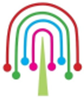 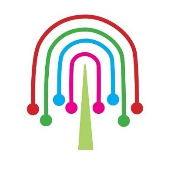 Our curriculum at The Magpie Learning Centre for our Primary students is based around our core aims.  During your child’s time with us, they will be learning about the following things: 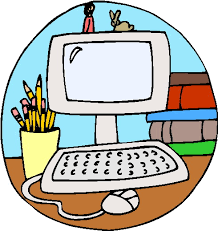 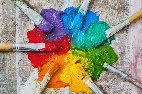 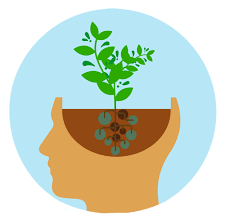 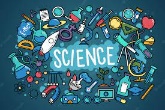 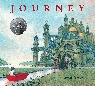 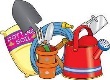 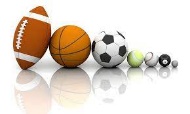 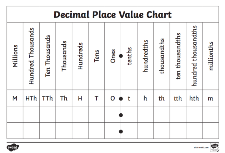 